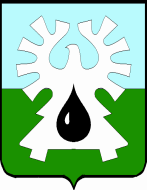 МУНИЦИПАЛЬНОЕ ОБРАЗОВАНИЕ ГОРОД УРАЙХанты-Мансийский автономный округ - ЮграАдминистрация ГОРОДА УРАЙПояснительная запискак проекту постановления администрации города Урай «О порядке формирования перечня налоговых расходов муниципального образования городской округ город Урай»(далее – проект, Порядок, город Урай)  Федеральным законом от 25.12.2018 №494-ФЗ «О внесении изменений в Бюджетный кодекс Российской Федерации» (далее «Закон №494-ФЗ» и «БК РФ» соответственно) БК РФ дополнен статьей 174.3 «Перечень и оценка налоговых расходов», положения которой, в отношении муниципальных образований применяются с 1 января 2020 года.Согласно пункту 1 указанной нормы БК РФ перечень налоговых расходов муниципального образования формируется в порядке, установленном местной администрацией, в разрезе муниципальных программ и их структурных элементов, а также направлений деятельности, не относящихся муниципальным программам.Представленным проектом предлагается установить такой порядок, и предусмотреть его применение с 1 января 2020 года.Финансово-экономическое обоснование не требуется, так как принятие Проекта  не повлечет расходования дополнительных бюджетных средств.Исполнитель:Начальник  службы планирования доходовбюджетного управления Комитета по финансам г.УрайКазанцева Олеся Михайловна  тел.:8 (34676) 2-95-77 (доб. 126)628285, микрорайон 2, дом 60,  г.Урай, Ханты-Мансийский автономный округ - Югра Тюменская областьтел. 2-23-28, 2-06-97                                       факс (34676) 2-23-44                            E-mail: adm@uray.ru[Номер документа][Дата документа]Заместитель главы 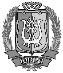 города Урай                                                                  ДОКУМЕНТ ПОДПИСАНЭЛЕКТРОННОЙ ПОДПИСЬЮСертификат  [Номер сертификата 1]Владелец [Владелец сертификата 1]Действителен с [ДатаС 1] по [ДатаПо 1]С.П. Новосёлова